STATE OF NEVADABOARD OF ORIENTAL MEDICINE3191 E. Warm Springs Rd.Las Vegas, NV 89120Phone: 702-675-5326/Fax: 702-989-8584Email:  omboardexecutivedirector@gmail.com10/16/2018Dear Doctors,This is a friendly reminder regarding the renewal of your OMD licenses as your current licenses expire on 2/1/2019.  Attached is a copy of the Licensure Renewal for Calendar Year 2019 Fact Sheet (“Renewal Form”) or you can go to the FORMS tab at our website at orientalmedicine.nv.gov/ where you can find the same Renewal Form.Please remit the completed Renewal Form, the license fee of $700 payable to the Nevada State Board of Oriental Medicine, and your CEU certificate(s) by 12/31/2018 to ensure timely processing.  We will accept these documents until the postmarked date of 1/31/2019 without a late fee.  However, please understand that if you send in your packet after 12/31/2018, you may get your new license card after 2/1/2019.You can send your Renewal Form, check, and CEU certificate(s) to our address at:Nevada State Board of Oriental Medicine3191 E. Warm Springs Rd.Las Vegas, NV 89120Also, the Board would welcome your request to be placed on our email list to receive our Agendas for upcoming meetings.  Kindly let us know if you would like to be on the list by emailing us at omboardexecutivedirector@gmail.com.Thank you.Yours truly,Maggie Tracey, OMD, President, and Merle Lok, Executive DirectorLICENSURE RENEWAL FOR CALENDAR YEAR 2019 FACT SHEETPlease remit your license fee, the completed fact sheet and CEU Certificate(s) by 12/31/18.  Failure to comply may result in additional late fees.Licensee Name:	(Please print the name as it appears on your license)License Number:	Date of original issue: _____/_____/_____Name of your business:_______________________________________________	Business address:____________________________________________________	City:	State:	 Zip:____________	Phone: Office (____) _______________	Fax: Office (	)__________________Phone: Home: (____) _______________	Email address:______________________LICENSURE SCREENING QUESTIONNAIREIf you answer “yes” to any of the screening questions, please give the details on a separate sheet of paper.In the past year, I have completed 10 hours of continuing education and attached the certificate of completion (Must be previously approved by the Board) Yes____ No____In the past two years, I have been convicted of a felony.	Yes____ No____In the past two years, I have been convicted of a morals charge.	Yes____ No____In the past two years, I have been treated for the use of narcotics.	Yes____ No____In the past two years, I have been treated for the use of alcohol.	Yes____ No____In the past two years, my license by any governmental agency has had some type ofaction taken against it.	Yes____ No____In the past two years, I have been treated for a physical or mental condition which mayimpact upon my ability to practice the Oriental Medicine.	Yes____ No____CHILD SUPPORT INFORMATION Please initial next to the statement which best describes your situation. ______ I am NOT subject to a court order for the support of one or more children.______ I am subject to a court order for the support of one or more children and am in compliance with the order or am in compliance with a plan approved by the district attorney or other public agency enforcing the order for the repayment of the amount owed pursuant to the order.______ I am subject to a court order for the support of one or more children and am NOT in compliance with the order or am NOT in compliance with a plan approved by the district attorney or other public agency enforcing the order for the repayment of the amount owed pursuant to the order. MILITARY SERVICEPlease initial next to the statement which best describes your situation.___________ I am a veteran or a service member of the United States military.___________ I am NOT a veteran or a service member of the United States military.guidelines of the Centers for Disease Control and Prevention Please initial next to the statement which best describes your situation.  Please initial next to the statement which best describes your situation.NRS 634A.144 states:Board prohibited from issuing or renewing license unless applicant attests to certain information related to safe and appropriate injection practices.  The Board shall not issue or renew a license to practice Oriental medicine unless the applicant for issuance or renewal of the license attests to knowledge of and compliance with the guidelines of the Centers for Disease Control and Prevention concerning the prevention of transmission of infectious agents through safe and appropriate injection practices.___________ I attest that I have knowledge of and am in compliance with the guidelines of the Centers for Disease Control and Prevention concerning the prevention of transmission of infectious agents through safe and appropriate injection practices. (NRS 634A.144)___________ I DO NOT attest that I have knowledge of and am in compliance with the guidelines of the Centers for Disease Control and Prevention concerning the prevention of transmission of infectious agents through safe and appropriate injection practices.MALPRACTICE INSURANCE INFORMATIONDo you have malpractice insurance?	YES______		NO_______	If YES, please complete the questions below:Name of Your Malpractice Insurance Provider: __________________________________________Address of Your Malpractice Insurance Provider:__________________________________________________________________________________________________________________________Phone number of Your Malpractice Insurance Provider:____________________________________Date of Expiration:_________________________________________________________________CARDIOPULMONARY RESUSCITATION (“CPR”) CERTIFICATION INFORMATIONAre you currently certified in CPR?	YES_____			NO______I attest that the information provided above is factual and accurate.____________________________________________________Signature	Date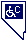 